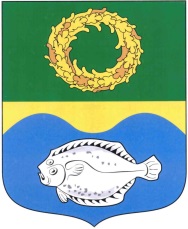 РОССИЙСКАЯ ФЕДЕРАЦИЯКАЛИНИНГРАДСКАЯ ОБЛАСТЬОКРУЖНОЙ СОВЕТ ДЕПУТАТОВМУНИЦИПАЛЬНОГО ОБРАЗОВАНИЯ«ЗЕЛЕНОГРАДСКИЙ ГОРОДСКОЙ ОКРУГ»(первого созыва)РЕШЕНИЕ     от  21 февраля 2018 года                                                                       № 200     г. Зеленоградск                                    Об отмене решения окружного Совета депутатов муниципального образования «Зеленоградский городской округ» от 30 мая 2017 года №151 «О внесении изменений в Правила землепользования и застройки муниципального образования «Зеленоградское городское поселение»        На основании решения Калининградского областного суда  от 10 октября 2017 года по делу № 3а-86/2017 окружной Совет депутатов муниципального образования «Зеленоградский городской округ»  РЕШИЛ: 1. Отменить решение окружного Совета депутатов муниципального образования «Зеленоградский городской округ» от 30 мая 2017 года № 151 «О внесении изменений в Правила землепользования и застройки муниципального образования «Зеленоградское городское поселение».    2.Опубликовать решение в газете «Волна» и разместить на официальном сайте органов местного самоуправления муниципального образования «Зеленоградский городской округ». Глава муниципального образования«Зеленоградский городской округ»  		   	        	         С.В. Кулаков